附件：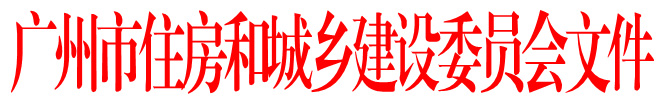 穗建筑〔2017〕186号广州市住房和城乡建设委员会转发省住房城乡建设厅关于做好2016年建筑业统计年报及2017年定期报表工作的通知各有关建筑业企业：
　　现将《广东省住房和城乡建设厅关于做好2016年建筑业统计年报及2017年定期报表工作的通知》（粤建市函〔2017〕191号）转发给你们，请按该通知规定，并结合以下工作要求，做好建筑业统计年报工作：
　　一、工商注册所在地在本市，由住房和城乡建设行政主管部门颁发建筑业资质的企业，均应按通知要求报送企业年报及定期报表。
　　二、我委委托广州市建筑业联合会负责统计汇总工作，各建筑业企业通过广东省建设信息网的“建筑业统计平台”上报年报统计数据，同时打印上报报表并加盖单位公章，于2017年3月30日前报送至广州市建筑业联合会（地址：广州市越秀区解放南路123号金汇大厦25楼，联系人：关美伴，电话：
　　三、我委将企业统计报表报送情况将纳入企业诚信评价体系，对拒绝提供统计资料或者经催报后仍未按时提供统计资料、提供不真实或者不完整统计资料的企业，将采取责令改正、动态核查、或通报批评等措施，将影响其行业信用评价结果。
　　特此通知。　　附件：广东省住房和城乡建设厅关于做好2016年建筑业统计年报及2017年定期报表工作的通知（请点击下载阅览）广州市住房和城乡建设委员会
　2017年1月25日广州市住房和城乡建设委员会2017-01-26印发索引号:007482612-02-2017-001645 分类政务文告通知发布机构广州市住房和城乡建设委员会发文日期2017-01-26名称广州市住房和城乡建设委员会转发省住房城乡建设厅关于做好2016年建筑业统计年报及2017年定期报表工作的通知广州市住房和城乡建设委员会转发省住房城乡建设厅关于做好2016年建筑业统计年报及2017年定期报表工作的通知广州市住房和城乡建设委员会转发省住房城乡建设厅关于做好2016年建筑业统计年报及2017年定期报表工作的通知文号穗建筑〔2017〕186号 关键词